ПРОЕКТ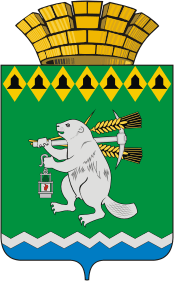 Дума Артемовского городского округаV созывРЕШЕНИЕОт				    		                   			             № Об утверждении Положения о порядке и размерах возмещения расходов, связанных со служебными командировками на территории Российской Федерации работникам органов местного самоуправления и  муниципальных учреждений Артемовского городского округаВ соответствии со статьей 168 Трудового кодекса Российской Федерации, руководствуясь Указом Президента Российской Федерации от 18.07.2005 № 813 «О порядке и условиях командирования федеральных государственных гражданских служащих», постановлением Правительства Российской Федерации от 13.10.2008 № 749 «Об особенностях направления работников в служебные командировки», постановлением Правительства Свердловской области от 24.07.2014 № 620-ПП «О порядке и размерах возмещения расходов, связанных со служебными командировками на территории Российской Федерации, работникам государственных учреждений Свердловской области», в целях упорядочения выплат, связанных со служебными командировками на территории Российской Федерации, работникам органов местного самоуправления и  муниципальных учреждений Артемовского городского округа, статьей 23 Устава Артемовского городского округа, Дума Артемовского городского округаРЕШИЛА:1. Утвердить Положение о порядке и размерах возмещения расходов, связанных со служебными командировками на территории Российской Федерации лицам, работающим в органах местного самоуправления, и работникам муниципальных учреждений Артемовского городского округа (Приложение).2. Настоящее решение опубликовать в газете «Артемовский рабочий» и разместить на официальном сайте Думы Артемовского городского округа в информационно-коммуникационной сети «Интернет».3. Контроль за исполнением настоящего решения возложить на постоянную комиссию по вопросам местного самоуправления, нормотворчеству и регламенту (Горбунов А.А.).Глава Артемовского городского округа                                        О.Б. КузнецоваПриложениек Решению ДумыАртемовского городского округаот________________№ _____Положение о порядке и размерах возмещения расходов, связанных со служебными командировками на территории Российской Федерации работникам органов местного самоуправления и муниципальных учреждений Артемовского городского округа1. Положение о порядке (условиях) и размерах возмещения расходов, связанных со служебными командировками работников органов местного самоуправления и муниципальных учреждений Артемовского городского округа (далее – Положение) определяет порядок принятия решения о направлении работников органов местного самоуправления и муниципальных учреждений Артемовского городского округа (далее – работник) в служебную командировку (далее – командировка), оформления необходимых документов при направлении в командировку, а также устанавливает максимальные размеры суточных и подлежащих возмещению расходов, связанных с командировкой.2. Служебная командировка – поездка работников по решению представителя нанимателя (работодателя) в лице главы Артемовского городского округа, руководителей органов местного самоуправления и муниципальных учреждений Артемовского городского округа (далее – работодатель) на определенный срок для выполнения служебного задания вне постоянного места работы.3. Основаниями для командирования являются локальные документы (письмо, приглашение, вызов, решение об участии, телефонограмма и другие) или поручение работодателя.4. Основанием для принятия решения о командировании за пределы Свердловской области является служебная записка (заявка) руководителя заинтересованного структурного подразделения на имя работодателя.Служебная записка должна содержать сведения о месте и сроках командирования, о цели и основании командирования, предложения по кандидатурам командируемых работников, а также информацию о финансовых и иных существенных условиях командирования.В случае направления в служебную командировку руководителя работодателя служебная записка не оформляется.5. Срок пребывания работника в служебной командировке (дата приезда в место командировки и дата выезда из него) определяется по проездным документам (билетам), представляемым им по возвращении из служебной командировки. При отсутствии проездных документов (билетов) фактический срок пребывания работников в служебной командировке определяется по иным подтверждающим период его нахождения в служебной командировке документам, перечень которых утверждается Министерством финансов Российской Федерации.6. Днем выезда в командировку считается день отправления транспортного средства из города Артемовский, а днем приезда из командировки – день прибытия транспортного средства в город Артемовский.При отправлении транспортного средства до 24 часов включительно днем выезда в командировку считаются текущие сутки, а с 00.00 часов и позднее – последующие сутки.Если станция, аэропорт находятся за чертой населенного пункта, учитывается время, необходимое для проезда до станции или аэропорта. Аналогично определяется день приезда работника в город Артемовский.7. В случаях, когда по распоряжению работодателя работник выезжает в командировку в выходной день, ему по возвращении из командировки представляется другой день отдыха в установленном порядке.Вопрос о явке на работу в день отъезда в командировку и в день прибытия из командировки решается по договоренности с работодателем.8. На работника, находящегося в командировке, распространяется режим рабочего времени и времени отдыха тех организаций, куда он командирован. Взамен дней отдыха, не использованных во время командировки, другие дни отдыха по возвращении из командировки не предоставляются.Если работник специально командирован для работы в выходные или праздничные дни, компенсация за работу в эти дни производится в соответствии с действующим законодательством.9. При направлении работника в командировку за пределы Российской Федерации ему дополнительно возмещаются:1) расходы на оформление заграничного паспорта, визы и других выездных документов;2) обязательные консульские и аэродромные сборы;3) сборы на право въезда или транзита автомобильного транспорта;4) расходы на оформление обязательной медицинской страховки;5) иные обязательные платежи и сборы.10. При направлении работника в командировку за пределы Российской Федерации суточные выплачиваются в иностранной валюте. Порядок и размер выплаты суточных определяются Постановлением Правительства Российской Федерации от 13.10.2008 № 749.11. Расходы по найму жилого помещения при направлении работника в командировки на территории иностранных государств возмещаются по фактическим затратам, подтвержденным соответствующими документами, но не превышающим стоимости двухкомнатного номера для муниципальных служащих, замещающих высшие должности муниципальной службы, и однокомнатного (одноместного) номера для остальных работников.12. Расходы по проезду при направлении работника в командировку за пределы Российской Федерации возмещаются ему в том же порядке, что и при направлении в командировку в пределах Российской Федерации.13. При направлении работника в командировку ему гарантируются сохранение должности и денежного содержания, заработной платы. Денежное содержание и заработная плата за время нахождения работника в командировке сохраняется за все рабочие дни недели по графику, установленному по месту постоянной работы.14. Работникам гарантируется возмещение расходов, связанных с командировками.Работникам в случае направления их в командировки за счет средств местного бюджета:1) выплачиваются суточные;2) возмещаются расходы на проезд к месту командирования и обратно;3) возмещаются расходы на осуществление найма жилого помещения для проживания во время нахождения в командировке;4) возмещаются по решению работодателя иные расходы.15. В случае временной нетрудоспособности командированного работника, удостоверенной в установленном порядке, ему возмещаются расходы по найму жилого помещения (кроме случаев, когда командированный работник находится на стационарном лечении) и выплачиваются суточные в течение всего периода времени, пока он не имел возможности по состоянию здоровья приступить к выполнению возложенного на него служебного задания или вернуться к постоянному месту работы.За период временной нетрудоспособности командированному работнику выплачивается пособие по временной нетрудоспособности в соответствии с законодательством Российской Федерации.16. В случае командирования работника в такую местность, откуда он по условиям транспортного сообщения и характеру выполняемого служебного задания имеет возможность ежедневно возвращаться к постоянному месту жительства, суточные и расходы на осуществление найма жилого помещения не выплачиваются.Если работник по окончании служебного дня по согласованию с работодателем остается в месте командирования, то при предоставлении документов о найме жилого помещения эти расходы ему возмещаются,   суточные при этом не выплачиваются.Вопрос о целесообразности ежедневного возвращения работника из места командирования к постоянному месту жительства в каждом конкретном случае решается работодателем с учетом расстояния, условий транспортного сообщения, характера выполняемого служебного задания, а также необходимости создания работнику условий для отдыха.17. Возмещение расходов, связанных со служебными командировками на территории Российской Федерации, работникам осуществляется в следующих размерах:- по бронированию и найму жилого помещения (кроме случая, когда направленному в служебную командировку работнику предоставляется бесплатное жилое помещение) – в размере фактических расходов, подтвержденных соответствующими документами, но не более стоимости однокомнатного (одноместного) номера;- на выплату суточных – в размере 200 рублей за каждый день нахождения в служебной командировке, включая выходные и праздничные дни, а также дни нахождения в пути, в том числе за время вынужденной остановки в пути;- по проезду к месту служебной командировки и обратно к месту постоянной работы (включая страховой взнос на обязательное личное страхование пассажиров на транспорте, оплату услуг по оформлению проездных документов, расходы за пользование в поездах постельными принадлежностями) – в размере фактических расходов, подтвержденных проездными документами, но не выше стоимости проезда:воздушным транспортом – по тарифу экономического класса;морским и речным транспортом – по тарифам, устанавливаемым перевозчиком, но не выше стоимости проезда в четырехместной каюте с комплексным обслуживанием пассажиров;железнодорожным транспортом – в вагоне повышенной комфортности, отнесенном к вагонам экономического класса, с четырехместными купе категории «К» или в вагоне категории «С» с местами для сидения;автомобильным транспортом – по стоимости проезда в транспорте общего пользования, осуществляющем регулярные перевозки пассажиров и багажа.18. Работник по возвращении из командировки обязан в течение 3 рабочих дней представить работодателю авансовый отчет об израсходованных в связи с командировкой суммах и произвести окончательный расчет по выданному ему перед отъездом в командировку денежному авансу на командировочные расходы. К авансовому отчету прилагаются документы о найме жилого помещения, фактических расходах по проезду (включая оплату услуг по оформлению проездных документов и предоставлению в поездах постельных принадлежностей) и иных расходах, связанных с командировкой.19. Финансовое обеспечение расходов, указанных в пункте 17 настоящего Положения, осуществляется:- в пределах утвержденных лимитов бюджетных обязательств на служебные командировки либо (в случае использования указанных лимитов в полном объеме) за счет экономии средств, выделенных из местного бюджета на обеспечение выполнения функций органов местного самоуправления и муниципальных казенных учреждений;- в пределах субсидий, предоставляемых из местного бюджета муниципальным бюджетным и автономным учреждениям на финансовое обеспечение выполнения ими муниципального задания.20. Расходы, превышающие размеры, установленные пунктом 17 настоящего Решения, а также иные связанные со служебными командировками расходы (при условии, что они произведены работником с разрешения или ведома работодателя) возмещаются:- органами местного самоуправления и муниципальными казенными учреждениями – за счет экономии средств, выделенных из местного бюджета на обеспечение выполнения функций органов местного самоуправления и муниципальных казенных учреждений;- муниципальными бюджетными и автономными учреждениями – за счет средств, полученных от приносящей доходы деятельности и иных не запрещенных законом поступлений.